Форма отчетао реализации программ апробационной деятельности за весь период деятельности в статусе краевой апробационной площадки.Общая информацияМуниципальный район/городской округ Оханскй городской округОбразовательная организация (полное наименование) _Муниципальное бюджетное общеобразовательное учреждение средняя общеобразовательная школа №1г.ОханскаГод присвоения статуса «краевая апробационная площадка__2013год ФИО руководителя апробационной площадки,  должность Евсина Лариса Георгиевна, зам. директора по МРКонтакты руководителя апробационной площадки: номер телефона 89048452755e-mai  Ks391@yandex.ruКоличество педагогов – участников реализации программы апробационной деятельности по годам реализации программыПеречень направлений, по которым работала школа в статусе краевой апробационной площадкиОтчеты по направлениям работы за весь отчетный период (каждое направление оформляется отдельным разделом) Направление 1 . Формирование регулятивных УУД (планирование и оценка)2.1.Перечень работ, осуществленных командой школы в указанном направлении в хронологическом порядке (в свободной форме)1).разработка программы инновационной деятельности2).разработка  программ образовательных практик,2). разработка программ краткосрочных курсов (далее КК),3). разработка  образовательных карта «Выбор учебных практик в 5-6 классах», «Лабораторные практики в 7 классах»4).внедрение программ образовательных практик, КК, 5).использование в работе образовательных карт,6).трансляция имеющегося опыта на институциональном, муниципальном и региональном уровнях в рамках НПК, семинаров, совещаний6).переход в режим функционирования с 2016г.Направление 2. Формирование коммуникативных УУД (КДП)1).разработка программы инновационной деятельности2).прохождение КПК3).разработка проб по КДП4).разработка типового тьюториала5).разработка и  апробация школьной  модели КДП6).внедрение школьной модели КДП Направление 3. Смысловое чтение 1).разработка программы апробационной деятельности2).прохождение КПК3).разработка и апробация  КК (7-5 кл.)4).разработка и апробация КМ (7 кл.)5).разработка и апробация образовательного события (5кл.)6).разработка и апробация интерактивной игры «Помоги Капитоше» (5класс)7).разработка и апробация КК «Я – юный блогер» (8-9 кл.)8). Ежегодная трансляция опыта на различных уровняхНаправление 4. Тьюторское сопровождение1).разработка программы апробационной деятельности2).прохождение КПК3).проект Положения о тьюторском сопровождении учащихся4).проект тьюторского сопровождения  проектной и исследовательской деятельности учащихся5).проект тьюторского сопровождения КДП6).разработка и апробация дневника тьюторанта, «шпаргалки» для тьютора7).разработка и апробация типового тьюториала8).разработка и апробация рефлексивных семинаров2.2.Образовательные результаты, которые научились достигать педагоги школы в указанном направлении (максимально конкретно, указываем те образовательные результаты, которые можем подтвердить)2.3.Образовательные практики, разработанные(свои)/внедренные (чужие) школой по указанному направлению с 5 по 9 класс Перечень продуктов, подготовленных школой и размещенных на портале ФГОС ООО в 2020 г.(http://fgos.iro.perm.ru)Мероприятия, в рамках которых школа транслировала опыт, полученный в ходе апробационной деятельности в период до 2020 годаОтчет по трансляции опыта в 2020 году (календарный год)К данному пункту отчета прилагаютсяа) программа каждого мероприятия (указание наименования, формата мероприятия, даты проведения, места проведения, регламента работы).б) регистрационные листы: наименование мероприятия, дату проведения, ФИО, место работы, должность участников, подпись. Регистрационные листы предъявляются в формате сканов. В случае если мероприятие проводилось on-line, то предъявляются списки участников (наименование мероприятия, дату проведения, ФИО, место работы, должность участников)в) презентационные материалы д.б. выполнены в формате Paint Point, раздаточные материалы в формате Word Times New Roman Участие в краевых научно-методических проектах Экспертные фиксации результатов деятельности школы в статусе краевой апробационной площадки (что изменилось в школе за отчетный период по мнению педагогов, администрации, родителей, внешних экспертов). В свободной форме.1)появились новые образовательные практики в соответствии с ФГОС по СЧ,2) появились новые образовательные практики в соответствии с ФГОС ,направленные на формирование регулятивных УУД (планирование и оценка)3) у учащихся появилась возможность выбора, расширилось поле деятельности4)повысилась компетентность педагогов5)для педагогов с тьюторскими компетенциями стало возможным реализовать свои способности через участие в КДП, сопровождение исследовательских работ учащихся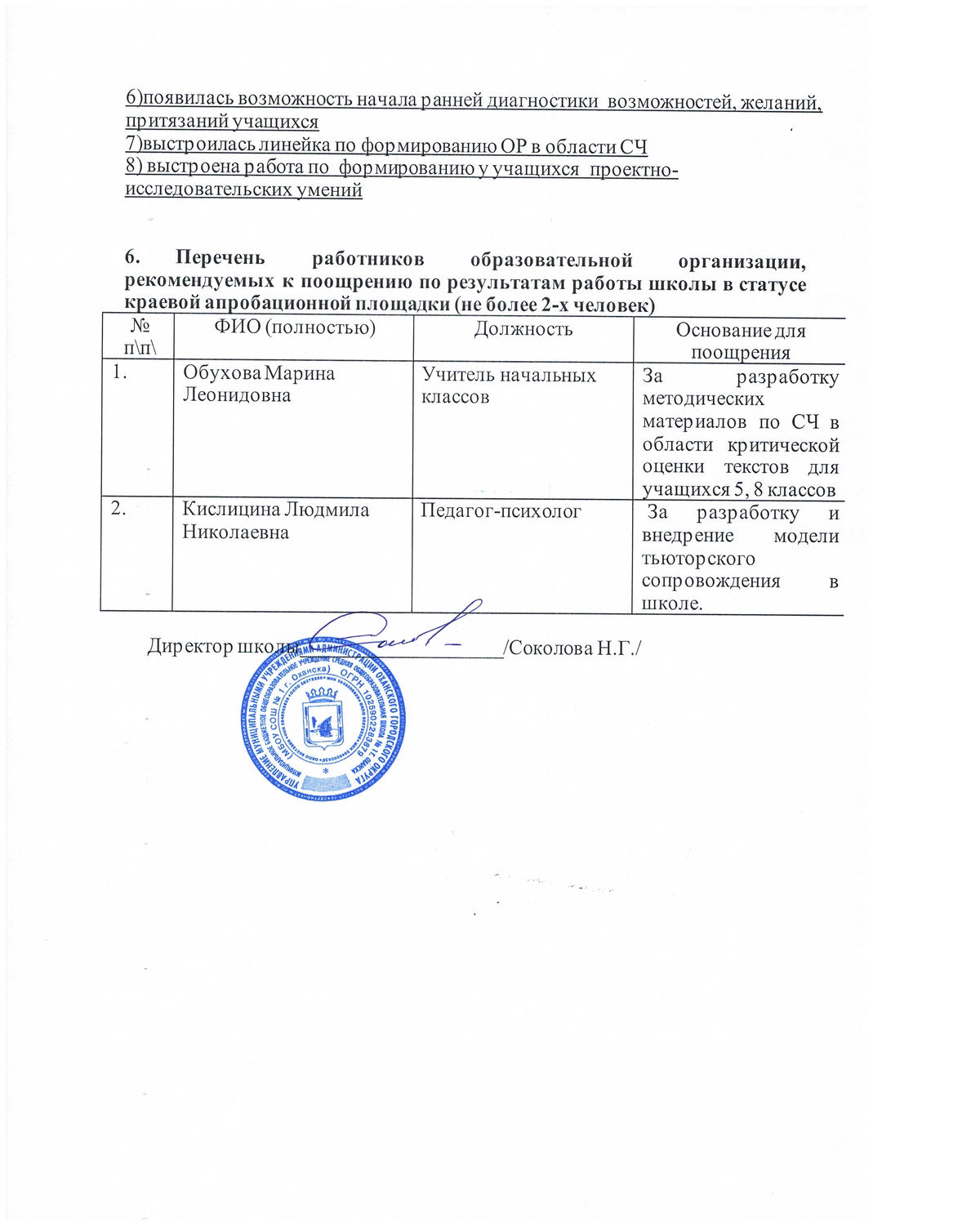 годкол-во, чел.201314201416201518201618201727201835201944202050№ п.п.НаправлениеПериод работы1.Формирование регулятивных УУД (планирование и оценка)2013-20162.Формирование коммуникативных УУД (КДП)2016-20203.Смысловое чтение 2017-20204.Тьюторское сопровождение2018-2020Наименование результатаЧем подтверждаетсяОценивать личностные результаты учащихсяРабота с дневником тьюторанта в рамках КДПРабота с рефлексивными эссе учащихся 9 классов в рамках проведения КК, профессиональной и профильной направленностиПроведение рефлексивных тьюториалов Оценивать критически информацию текстаВПР по русскому языку 5,6,7 классы, 2020г.КМ  в рамках КК «Смысловое  чтение» для 5-7 классовОсуществлять тьюторское сопровождение учащихсяОрганизация процедуры защиты ИР (исследовательских работ) учащихся 8- классовОрганизация КК профильной и профессиональной направленности для учащихся 9-х классовОрганизация и проведение КДПОценивать регулятивные УУД (планирование и оценка)Критериальное оценивание результатов учащихся в рамках образовательных практик Работа образовательных практик с 5по 7 класс в режиме функционирования с 2016-2020г.г.№ п\п\Название практикиПараллельКол-во часовПространство реализации Наличие в образовательной программе школы (реализуется в 2020-2021 уч.году) 1.КК«Введение
в робототехнику»5,6 класс5 часовВнеурочная деятельностьДа2.Мастерская электронной открытки5,6 класс5 часовВнеурочная деятельностьДа3.Театральные миниатюры5,6 класс5 часовДа4.Тайны вещества5,6 класс5 часовВнеурочная деятельностьДа5.Занимательная топография5,6 класс5 часовВнеурочная деятельностьДа6.Данс-пати (аэробика)5,6 класс5 часовВнеурочная деятельностьДа7.АРТ-студия5,6 класс5 часовВнеурочная деятельностьДа8.ХИМЛАБ5,6 класс5 часовВнеурочная деятельностьДа9.МАТСТАТ5,6 классВнеурочная деятельностьДа10.Образовательная игра «Вертушка» 8 класс2часаВнеурочная деятельностьДа11.Образовательное событие «Найди противоречие» 5 класс1часВнеурочная деятельностьДа12.КМ «Найди противоречие»5 класс1 часВнеурочная деятельностьДа13.КМ по оценке умения соотносить информацию сплошного текста с картинкой(Майская СОШ)6 класс2часВнеурочная деятельностьДа14.КК  "Обмани меня, если сможешь7класс4 часаВнеурочная деятельностьДа15.КМ "Доверяй, но проверяй"7 класс2часаВнеурочная деятельностьДа16.17.КК «Я-юный блогер»8 класс4часаВнеурочная деятельностьНет18.КК «Будьте здоровы»9 класс4часаВнеурочная деятельностьДа19.КК«Право вокруг нас»9 класс4часаВнеурочная деятельностьДа20.КК«География транспортной логистики»9 класс4часаВнеурочная деятельностьДа21.КК«Кальций 2 +»9 класс4часаВнеурочная деятельностьДа22.КК«Печатаем неглядя»9 класс4часаВнеурочная деятельностьДа23.КК«Египетский треугольник»9 класс4часаВнеурочная деятельностьДа24.КК«Архитектурное черчение»9 класс4часаВнеурочная деятельностьДа25.КК«Бизнес и я»9 класс4часаВнеурочная деятельностьДаВсего практикВсего практикВсего практикВсего практикВсего практик25из них, реализующихся в 2020-2021 уч. годуиз них, реализующихся в 2020-2021 уч. годуиз них, реализующихся в 2020-2021 уч. годуиз них, реализующихся в 2020-2021 уч. годуиз них, реализующихся в 2020-2021 уч. году24№Название продуктаАвторыАдрес размещения на портале1Краткосрочный курс «Я –юный блогер»Обухова М.Л.Белослудцева  И.Л.files/Ohansk 1/I_iuniy_bloger_programma.docxfiles/Ohansk 1/I_iuniy_bloger_hto_takoe_blog.pptxfiles/Ohansk 1/I_iuniy_bloger_pravila.pptxfiles/Ohansk 1/I_iuniy_bloger_sozdanie.pptxfiles/Ohansk 1/I_iuniy_bloger_vidi.pptГодФорма и название мероприятия (семинар/ конференции/мастер-класс, др.)Участники мероприятия Участники мероприятия ГодФорма и название мероприятия (семинар/ конференции/мастер-класс, др.)Категория участниковКол-во участниковИнституциональный уровеньИнституциональный уровеньИнституциональный уровеньИнституциональный уровень2014-2016День открытых дверей.Родители, учащиеся, педагоги2572014-2016Творческие отчеты.Родители, педагоги, учащиеся2852014-2016Семинар по представлению результатов работы в краевой АП по КДПпедагоги352017г.Проведение семинаров-практикумов  для всего педагогического коллектива.Педагоги42Проведение аналитических семинаров по КДППедагоги23Проведение мастер-классов по СЧ и КДП в рамках методического дняПедагоги272018г.Проведение семинаров-практикумов  для всего педагогического коллектива.Педагоги администрация302018г.Проведение аналитических семинаров по КДППедагоги администрация282018г.Проведение мастер-классов по СЧ и КДП в рамках методического дняПедагоги администрация362018г.Выступление на организационных  общешкольных родительских собранияхПедагоги, родители, администрация1752018г.Проведение аналитических семинаров по КДППедагоги, администрация282019г.Проведение семинаров-практикумов  для всего педагогического коллектива.Педагоги, администрация352019г. Проведение аналитических семинаров по КДП, СЧ и ТСПедагоги, администрация372019г.Выступление на организационных  общешкольных родительских собранияхПедагоги, администрация8Муниципальный уровеньМуниципальный уровеньМуниципальный уровеньМуниципальный уровень2014-2016Семинар по организации объективированной системе оценивания.Педагоги, родители, представители общественности522014-2016Муниципальный конкурс инновационных проектовПедагоги 72014-2016Открытые семинары для педагогов района и городаПедагоги, представители общественности452014-2016Предъявление опыта для административных команд школ  районаПедагоги, административные команды школ района302014-2016Межрайонный семинар «Инновации в школе как средство реализации ФГОС».Педагоги,административные команды школ Нытвенского района 452014-2016Межрайонный семинар «Механизмы реализации ФГОС». Из опыта работы.Педагоги Нытвенского, Частинского, Б-Сосновского, Оханского  районов512017г.Выступление на августовской конференции по теме  «Опорная школа как инструмент распространения инновационного опыта по реализации ФГОС ООО».Администрация,педагоги52017г.Проведение мастер-классов по КДППедагоги 122017г.Организация работы опорной школы по методической работеПедагоги, администрация72017г.Проведение в МБОУ СОШ№1 совместного с  Острожской СОШ аналитического семинара по результатам разработки образовательных практик и контрольных мероприятий в рамках работы опорной школы по методической работе.Администрацияпедагоги122017г.Проведение в Острожской СОШ совместного  аналитического семинара по результатам апробации образовательных практик и контрольных мероприятий в рамках работы опорной школы по методической работе.Администрация,педагоги112018г.Проведение мастер-класса в рамках августовского совещания участниками проекта по смысловому чтениюАдминистрация,педагоги22018г.Организация работы опорной школы по методической работеАдминистрация,педагоги152018г.Проведение в МБОУ СОШ№1 совместного с  Острожской СОШ и Таборской ООШ  аналитического семинара по результатам разработки образовательных практик и контрольных мероприятий в рамках работы опорной школы по методической работе.Администрация,педагоги132019г.Проведение мастер-классов в рамках муниципального семинара «Система формирования УУД в основной школе»Администрация,педагоги422019г.Проведение мастер-классов для педагогов Острожской СОШ и Таборской ОШ  рамках методического дняАдминистрация,педагоги312019г.Проведение совместных аналитических семинаров школ сетевого взаимодействия ( в МБОУ СОШ№1 ,   Острожская СОШ и Таборская ОШ )  по результатам разработки и проведения образовательных практик , контрольных мероприятийАдминистрация,педагоги29Региональный уровеньРегиональный уровеньРегиональный уровеньРегиональный уровень2014г.Межрайонный марафон мастер-классов «Новый стандарт – детям».Педагоги52015г.Краевая НПК «Инновационные практики в основной школе: метапредметность и тьюторство»Педагоги42015г.НПК «Метапредметные и личностные результаты: технологии достижения и система оценивания».  Г.ВерещагиноПедагоги72016г.Межрегиональная НПК «Инновационные механизмы достижения новых предметных, метапредметных, личностных, образовательных результатов обучающихся в условиях внедрения федерального государственного образовательного стандарта общего образования»Педагоги42016г.Краевая НПК «Проблемы преемственности в реализации Федеральных  Государственных образовательных  стандартов на ступени начального и основного общего образования»Педагоги,администрация62017г.Мастер-класс в рамках краевой научно-практической конференции «Личностные, предметные, метапредметные результаты: технологии формирования и оценки»  (г.Верещагино)Педагоги, администрация72017г.Выступление на межрегиональной научно-практической конференции «Управление образовательными результатами в контексте внедрения ФГОС ООО»  (г.Пермь)Педагоги администрация52017г.Марафон-мастер классов «Формы и средства повышения мотивации учащихся основной школы к учебной деятельности на уроке и во внеурочной деятельности»Педагоги 92018г.Участие в региональной научно-практической конференции  «Достижение метапредметных и новых предметных умений ФГОС в основной школе: из опыта работы краевых апробационных площадок»Педагоги администрация72018г.Участие в конкурсе исследовательских проектов по реализации федерального государственного образовательного стандарта основного общего образованияПедагоги администрация52019г.Участие в региональной научно-практической конференции  «Достижение метапредметных и новых предметных умений ФГОС в основной школе: из опыта работы краевых апробационных площадок»Педагоги администрация5Мастер-класс в рамках краевой научно-практической конференции «Личностные, предметные, метапредметные результаты: технологии формирования и оценки»  (г.Верещагино)Педагоги администрация5Мастер-класс в рамках краевой НПК«Достижение метапредметных и новых предметных умений ФГОС в основной школе: из опыта работы краевых апробационных площадок» Педагоги администрация7Российский уровеньРоссийский уровеньРоссийский уровеньРоссийский уровень2013г.II Всероссийская научно-практическая конференция с межд ународным участием «Инновационное развитие современной школы: практика и подходы к реализации новых новых образовательных стандартов» НИУ ВШЭ –ПермьПедагоги 22015г.Всероссийская научно-практическая конференция «Проектное обучение в начальной, преемственность в средней школе и пропедевтика вДОУ»г. Кременки Калужская облПедагоги 32016г.III Всероссийский педагогический практикум «Системный подход к формированию и представлению педагогического опыта в контексте ФГОС»г.СочиПедагоги 32017г.Участие в краевом конкурсе педагогических проектов «Лаборатория инновационных проектов и идей»Педагоги, администрация12Название мероприятияДата проведенияУровеньКатегория участников Кол-во участниковОнлайн-семинар «Инновационные практики как средство реализации ФГОС»29.10.2020гМуниципальныйПедагоги, администрация15ГодНазвание проектаУчреждение –организатор проектаФИО руководителя проектаРезультаты участия в проекте2013Г«Город мастеров» как средство проявления и развития образовательного интереса у учащихся 5-6 классов»ИРО ПККаменева Т.И.3 место2017Краевой конкурс педагогических проектов «Лаборатории инновационных проектов и идей» МАОУ «Гимназия №1»г.СоликамскаЕвсина Л.Г.1 место2018«Модель тьюторского сопровождения как инструмент преодоления трудностей, возникших у учащихся в ходе прохождения КДП»ИРО ПКЕвсина Л.Г.участие